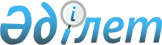 "Қазақстан Республикасы Ғылым және жоғары білім министрлігінің Жоғары және жоғары оқу орнынан кейінгі білім комитеті туралы ережесін бекіту туралы" Қазақстан Республикасы Ғылым және жоғары білім министрінің 2022 жылғы 15 қыркүйектегі № 45 бұйрығына толықтыру енгізу туралыҚазақстан Республикасы Ғылым және жоғары білім министрінің 2023 жылғы 16 қазандағы № 529 бұйрығы
      "Құқықтық актілер туралы" Қазақстан Республикасы Заңының 65-бабының 3-тармағына сәйкес БҰЙЫРАМЫН:
      1. "Қазақстан Республикасы Ғылым және жоғары білім министрлігінің Жоғары және жоғары оқу орнынан кейінгі білім комитеті туралы ережесін бекіту туралы" Қазақстан Республикасы Ғылым және жоғары білім министрінің 2022 жылғы 15 қыркүйектегі  № 45 бұйрығына мынадай толықтыру енгізілсін:
      көрсетілген бұйрықпен бекітілген "Қазақстан Республикасы Ғылым және жоғары білім министрлігінің Жоғары және жоғары оқу орнынан кейінгі білім комитеті" республикалық мемлекеттік мекемесінің ережесінде:
      15-тармақ мынадай мазмұндағы 96-1) тармақшамен толықтырылсын:
      "96-1) әкімшілік рәсімдер шеңберінде арыз иелері жолданымдарда көтеретін жүйелі проблемаларға талдау жүргізу және оларды анықтау;".
      2. Қазақстан Республикасы Ғылым және жоғары білім министрлігінің Жоғары және жоғары оқу орнынан кейінгі білім комитеті белгіленген мерзімде осы бұйрықтан туындайтын қажетті шараларды қабылдасын.
      3. Осы бұйрықтың орындалуын бақылау жетекшілік ететін Қазақстан Республикасы Ғылым және жоғары білім вице-министріне жүктелсін.
      4. Осы бұйрық қол қойылған күнінен бастап қолданысқа енгізіледі.
					© 2012. Қазақстан Республикасы Әділет министрлігінің «Қазақстан Республикасының Заңнама және құқықтық ақпарат институты» ШЖҚ РМК
				
      Министр 

С. Нұрбек
